Vereinbarung über die Durchführung des Betriebspraktikums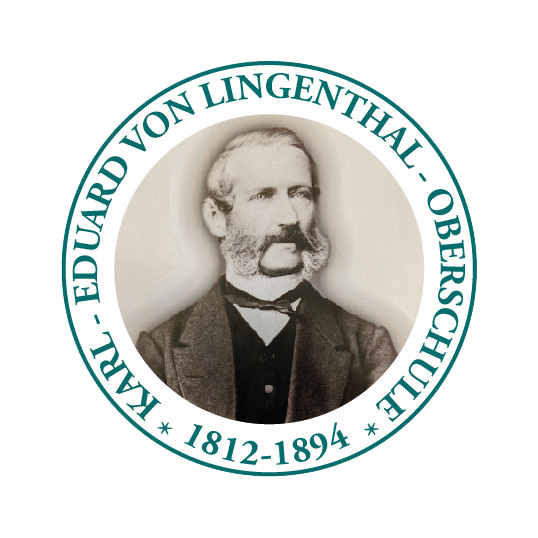 zwischen der undKarl- Eduard von Lingenthal-Oberschule Ortrand 
Schulstr. 21 01990 0rtrand 	Stempel 	BetriebDer Praxislernort erklärt sich bereit, gemeinsam mit der Schule Praxislernen für die Schülerin/den 
Schüler Name:____________Anschrift: geb. am:__________ in der Zeit vom   _______________  
durchzuführen. Vorname:___________________ Telefonnummer:______bis ____________Die Durchführung des Praxislernens erfolgt auf der Grundlage der jeweils gültigen Rahmenlehrpläne, 
der gültigen Verwaltungsvorschrift über Praxislernen, der gültigen Vorschriften zum Gesundheits-, 
Arbeits- und Jugendschutz. Die Schülerin/der Schüler wird in folgenden Bereichen (Haupttätigkeiten) eingesetzt. ________________________________________________________________________________________________________________________________________________________________________(ggf. sind weitere Anlagen hinzuzufügen)	Die Arbeitszeit beginnt um ________________Uhr und endet um _____________Uhr.Veränderungen werden durch die Schülerin /den Schüler der Schule mitgeteilt. Der Praxislernort benennt für die Durchführung des Praktikums den Einsatzsort und eine Mitarbeiterin/einen Mitarbeiter als Ansprechpartnerin /Ansprechpartner:  Praktikumsadresse: PLZ:          Ort:	       	       Ansprechpartner: Straße:	             Nr.:		 Telefonnummer:Die Schule benennt folgende Lehrkraft als Ansprechpartnerin/ Ansprechpartner: Name: __________________________Telefonnummer: 035755/207 Durch regelmäßige Besuche der betreuenden Lehrkraft bzw. durch Telefonate wird der wechselseitige 
Informationsfluss zwischen Praxislernort und Schule sicher gestellt.Unterschrift der Schule: 						Datum:Unterschrift des Betriebes: 					Datum:Unterschrift der Eltern: 						Datum:Unterschrift der Schülerin /des Schülers: 				Datum:Merkblatt zur Durchführung von Praxislernen / Schülerbetriebspraktika für Betriebe - Grundlage: VV Praxislernen vom 01.11.04 
1 - Grundsätze und Ziele Durch Praxislernen als Form des Unterrichts gemäß § 20 Abs. 4 Sekundarstufe 1- Verordnung sollen die Schülerinnen und Schüler die Möglichkeit erhalten, die im Unterricht erworbenen Kenntnisse und Fähigkeiten durch eigene Erfahrungs- und Lebensbezüge zu erweitern und zu vertiefen, phasenweise selbstständig produktiv-geistig und produktiv-praktisch zu arbeiten, ein grundlegendes Verständnis für technische, ökonomische, ökologische und soziale Vorgänge, Strukturen und betriebliche Arbeit zu erlangen, Orientierungs- und Handlungsfähigkeit im Bereich der Berufswahlorientierung zu erlangen und das berufliche Selbstkonzept zu entwickeln und sich auf den Übergang in weiterführende Bildungs- oder Ausbildungssysteme vorzubereiten. (2) Praxislernen findet insbesondere außerhalb des Lernorts Schule in Betrieben und Einrichtungen statt In Betracht kommen Industrie-, Handwerks-, Handels-, Verkehrs-, Landwirtschafts-, Dienstleistungs- und Versorgungsbetriebe sowie öffentliche und soziale Einrichtungen (Praxislernorte). 2 - Organisation und Durchführung (5) Die Durchführung des Praxislernens wird zwischen Schule und Praxislernort schriftlich vereinbart. In der Vereinbarung ist eine Lehrkraft der Schule und ein Vertreter des Praxislernortes als Ansprechpartnerin oder Ansprechpartner zu benennen. 3 - Aufsicht (1) Die Aufsichtspflicht über die Schülerinnen und Schüler obliegt während des Praxislernens gemäß W-Aufsicht der Schule. Sie informiert die Eltern gemäß Nr. 3 Abs.5 VV-Aufsicht Die Schule kann Vertreter des Praxislernortes mit der Wahrnehmung der Aufsicht während des Praxislernens beauftragen. Die Beauftragung hat schriftlich zu erfolgen. (2) Die Ansprechpartnerinnen und die Ansprechpartner der Schule und des Praxislernortes sowie gegebenenfalls die mit der Wahrnehmung der Aufsichtspflicht beauftragte Vertreterin oder der Vertreter des Praxislernortes stehen in regelmäßigem Kontakt und informieren sich gegenseitig über den Anlauf des Praxislernens sowie über auftretende Probleme und Entwicklungen. Wenn sofortiges Handeln geboten ist, können die vom Betrieb benannten Verantwortlichen oder andere Weisungsberechtigte unmittelbare Weisungen erteilen. (3) Durch den Praxislernort ist zu gewährleisten, dass die Vorschriften des Jugendarbeitsschutzgesetzes sowie die Datenschutzbestimmungen eingehalten werden. 
Die Schülerinnen und Schüler sind zu Beginn des Praxislernens über die Betriebsordnung, die Arbeitsschutzbestimmungen und die sonstigen sicherheitsrelevanten Regelungen zu belehren. Falls erforderlich sind die jährlichen Belehrungen nach § 43 Abs. 4 Infektionsschutzgesetz durchzuführen. Der Nachweis über die Durchführung aller Belehrungen ist schriftlich festzuhalten. (4) Verbotenen oder eing8schränkte Tätigkeiten sind den Merkblättern "Allgemeine Durchführung des Betriebspraktika für Schüler des Landesamtes für Arbeitsschutz Regionalbereich Ost, Eberswalde zu entnehmen.5- Aufgaben der Lehrkräfte (1) Die Lehrkräfte haben insbesondere die Abstimmung, Umsetzung und Überprüfung konkreter Lern- und Arbeitsaufgaben zu organisieren und die Schülerinnen und Schüler sowie die Erziehungsberechtigten über die Ziele und Inhalte des Praxislernens sowie über den Versicherungsschutz zu informieren.(4) Die Schule gewährleistet, dass mit den Schülerinnen und Schülern gemeinsam Aufträge und verbindliche Formen der Dokumentation der Ergebnisse des Praxislernens festgelegt werden. Während des Praxislernens sollen die Schülerinnen und Schüler Möglichkeiten zum Erfahrungsaustusch mit anderen Schülerinnen 	und Schülern der Klasse oder Lerngruppe haben. (5) Während des Praxislernens sind die Schülerinnen und Schüler durch die Schule angemessen zu betreuen und zu begleiten. Die regionalen Bedingungen und pädagogischen Erfordernisse sind bei Form und Umfang der Betreuung und Begleitung angemessen zu berücksichtigen. Für die am Praxislernen teilnehmenden 
Schülerinnen und Schüler ist eine Möglichkeit für tägliche Rückmeldungen an die Schule sicherzustellen. 7 - Fahrtkosten, Gesundheitsbescheinigung und Versicherungsschutz (1) Praxislernorte gelten als Unterrichtsorte außerhalb des Schulgrundstücks. Die Schülerbeförderung zwischen Wohnung und Praxislernort (Schulweg) richtet sich nach der Satzung des zuständigen Trägers der Schülerbeförderung, Über die Kosten für notwendige Wege zwischen Schule und Praxislernort (Unterrichtswege) entscheidet der Schulträger. Die Schule stimmt sich aus diesem Grunde vor Beginn des Haushaltsjahres mit dem Schulträger ab. (2) Schülerinnen und Schüler, die während des Praxislernens Umgang mit Lebensmitteln nach § 42 Infektionsschutzgesetz haben, haben vor der erstmaligen Aufnahme dieser Tätigkeit durch eine nicht mehr als drei Monate alte Bescheinigung des Gesundheitsamtes nachzuweisen, dass sie über die besteh- 
enden Tätigkeitsverbote belehrt wunden und dass bei ihnen keine Tatsachen für ein Tätigkeitsverbot bekannt sind.(3) Es besteht gesetzlicher Unfallversicherungsschutz nach SGB VII während des Praxislernens und auf dem Weg zwischen Wohnung und Praxislernort oder Praxislernort und Schule sowie Haftpflichtversicherungsschutz während des Praxislernens. 8 - Regelungen für die Durchführung des Schülerbetriebspraktikums (3) Während des Schülerbetriebspraktikums sollen die Schülerinnen und Schüler Erfahrungen in verschiedenen Arbeitsbereichen in ihrem Praxislernort sammeln. Dazu gehören auch Besichtigungen der Arbeitsbereiche, in denen sie nicht unmittelbar tätig sind. Außerdem soll den Schülerinnen und Schülern Gelegenheit 
gegeben werden, in der letzten Praktikumswoche ein Abschlussgespräch mit den für das Schülerbetriebspraktikum verantwortlichen Mitarbeiterinnen und Mitarbeitern des Praxislernortes und den betreuenden Lehrkräften zu führen. (4) Bei Schülerbetriebspraktika brandenburgischer Schülerinnen und Schüler im Ausland muss die Einhaltung der Bestimmungen dieser Verwaltungsvorschriften gewährleistet sein. Vollzeitschulpflichtige dürfen im Rahmen des Schülerbetriebspraktikums nur mit leichten und für sie geeigneten Tätigkeiten an fünf Tagen in der Woche, von Montag bis Freitag in der Zeit zwischen 6 und 20 Uhr bis zu sieben Stunden täglich und 35 Stunden wöchentlich beschäftigt werden. Es gilt die Pausenregelung des § 11 des JArbSchG, Eine Beschäftigung gemäß § 16 des JArbSchG am Samstag und eine Verlängerung der täglichen Anwesenheit bei entsprechender Verkürzung innerhalb einer Woche bedarf der Zustimmung des Schulleiters. 